Proposed tables and figures for main publication of the tenecteplase in wake up ischeamic stroke trial (TWIST)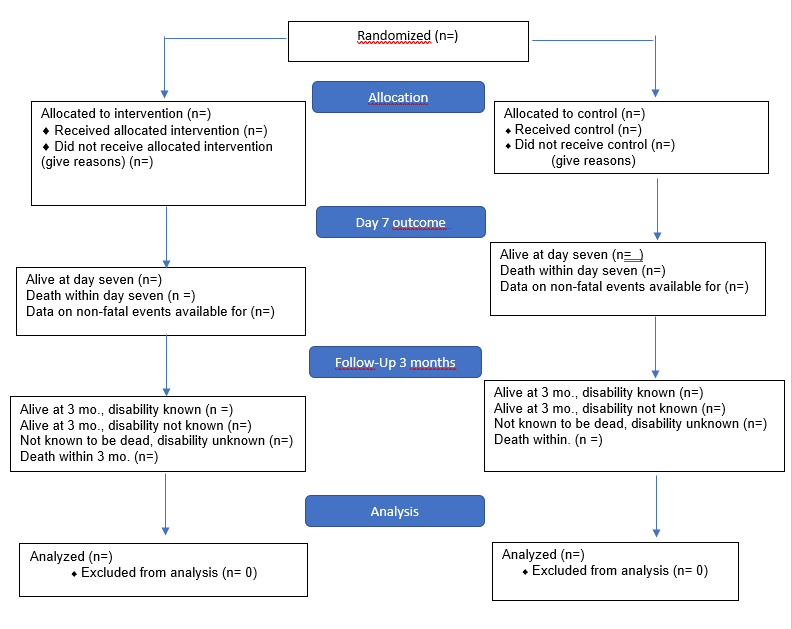 Figure 1. Consort 2010 Flow diagramaValues are means ±standard deviations(SD). IQR denotes interquartile range.bScores on the National Institutes of Health Stroke Scale (NIHSS) range from 0 (normal) to 42 (death), with higher scores indicating greater deficit.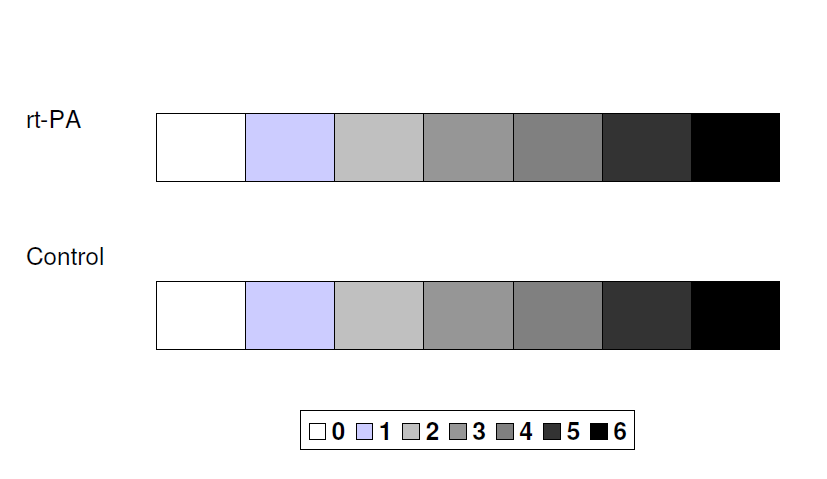 Figure II Bar chart showing the distribution of mRS scores in each treatment group aAdjusted analyses included age, baseline NIHSS score and time since wake-up as covariates. bScores on the modified Rankin scale range from 0 to 6, with 0 indicating no neurologic deficit, 1 no clinically significant disability (return to all usual activities), 2 slight disability (able to handle own affairs without assistance but unable to carry out all previous activities), 3 moderate disability requiring some help (e.g., with shopping, cleaning, and finances but able to walk unassisted), 4 moderately severe disability (unable to attend to bodily needs without assistance and unable to walk unassisted), 5 severe disability (requiring constant nursing care and attention), and 6 death.cFunctional improvement was defined as an improvement of at least 1 point on the modified Rankin scale at 3 months and was assessed as a common odds ratio in an ordinal logistic-regression analysis. dExcellent functional outcome was defined as a score of 0 to 1 on the modified Rankin scale at 3 months. eGood functional outcome as a score of 0 to 2 on the modified Rankin scale at 3 months. fResponse to treatment is defined as mRS 0 for patients with mild deficits at study entry (NIHSS <=7), mRS 0-1 for patients with moderate deficits (NIHSS 8-14), and mRS 0-2 for patients with severe deficits (NIHSS >14).gPoor functional outcome defined as patients with mRS score of 4-6 at 3 months.hEffect sizes are assessed as odds ratios, except for death within 3 months assessed as hazard ratios. The 95% confidence intervals for the secondary outcomes were not adjusted for multiple comparisons. aAdjusted analyses included age, baseline NIHSS score and time since wake-up as covariates. bScores on the modified Rankin scale range from 0 to 6, with 0 indicating no neurologic deficit, 1 no clinically significant disability (return to all usual activities), 2 slight disability (able to handle own affairs without assistance but unable to carry out all previous activities), 3 moderate disability requiring some help (e.g., with shopping, cleaning, and finances but able to walk unassisted), 4 moderately severe disability (unable to attend to bodily needs without assistance and unable to walk unassisted), 5 severe disability (requiring constant nursing care and attention), and 6 death.cFunctional improvement was defined as an improvement of at least 1 point on the modified Rankin scale at 3 months and was assessed as a common odds ratio in an ordinal logistic-regression analysis. dExcellent functional outcome was defined as a score of 0 to 1 on the modified Rankin scale at 3 months. eGood functional outcome as a score of 0 to 2 on the modified Rankin scale at 3 months. fResponse to treatment is defined as mRS 0 for patients with mild deficits at study entry (NIHSS <=7), mRS 0-1 for patients with moderate deficits (NIHSS 8-14), and mRS 0-2 for patients with severe deficits (NIHSS >14).gPoor functional outcome defined as patients with mRS score of 4-6 at 3 months.hEffect sizes are assessed as odds ratios, except for death within 3 months assessed as hazard ratios. The 95% confidence intervals for the secondary outcomes were not adjusted for multiple comparisons. Figure IIIKaplan Meier survival plot tenecteplase treated patients versus controls. Table 1. Characteristics of Patients at BaselineaTable 1. Characteristics of Patients at BaselineaTable 1. Characteristics of Patients at BaselineaTable 1. Characteristics of Patients at BaselineaTable 1. Characteristics of Patients at BaselineaTable 1. Characteristics of Patients at BaselineaTable 1. Characteristics of Patients at BaselineaTenecteplase (n=?)Control (n=?)Age-yrAge-yrMean (SD)Median (IQR)Age groups (years)Age groups (years)<6060-79≥80SexSexWomenMenCountry— no. (%)Country— no. (%)NorwaySwedenDenmarkFinlandEstoniaLatviaLithuaniaUnited KingdomSwitzerlandNew ZealandFinal diagnosis at discharge — no. (%)Final diagnosis at discharge — no. (%) Definite ischemic stroke Probable ischemic stroke Other diagnosisStoke risk factors and medical history— no. (%)Stoke risk factors and medical history— no. (%)HypertensionDiabetes mellitus Atrial fibrillationActive smokerPrevious stroke or TIACoronary artery diseaseCurrent use of an anticoagulant agentCurrent use of an antiplatelet agentPre-morbid modified Rankin Scale scorePre-morbid modified Rankin Scale score012Median NIHSS score (IQR)bMedian NIHSS score (IQR)bMild (0- 7)Moderate (8–14)Severe (≥15)Endovascular treatment— no. (%)Endovascular treatment— no. (%)Median time from last known to be well to randomisation — (IQR)- minMedian time from last known to be well to randomisation — (IQR)- minMedian time from wake-up to randomisation — (IQR) - minMedian time from wake-up to randomisation — (IQR) - minMedian time from wake-up to hospital admission (IQR) - minMedian time from wake-up to hospital admission (IQR) - minMedian time from hospital arrival to initiation of therapy (IQR) - minMedian time from hospital arrival to initiation of therapy (IQR) - minTable 2. Efficacy and safety outcomes (intention to treat population)aTable 2. Efficacy and safety outcomes (intention to treat population)aTable 2. Efficacy and safety outcomes (intention to treat population)aTable 2. Efficacy and safety outcomes (intention to treat population)aTable 2. Efficacy and safety outcomes (intention to treat population)aTable 2. Efficacy and safety outcomes (intention to treat population)aTable 2. Efficacy and safety outcomes (intention to treat population)aTable 2. Efficacy and safety outcomes (intention to treat population)aTable 2. Efficacy and safety outcomes (intention to treat population)aTable 2. Efficacy and safety outcomes (intention to treat population)aTable 2. Efficacy and safety outcomes (intention to treat population)aTable 2. Efficacy and safety outcomes (intention to treat population)aTable 2. Efficacy and safety outcomes (intention to treat population)aTable 2. Efficacy and safety outcomes (intention to treat population)aTable 2. Efficacy and safety outcomes (intention to treat population)aOutcomeOutcomeOutcomeTenecteplase(n=?)Control(n=?)Unadjusted Effect Sizeh (95% CI)P ValueAdjusted Effect Sizeh (95% CI)P ValuePrimary efficacy outcomePrimary efficacy outcomePrimary efficacy outcomeScore on the modified Rankin scale at 3 monthsbScore on the modified Rankin scale at 3 monthsb0123456Functional improvementcFunctional improvementcSecondary efficacy outcomesSecondary efficacy outcomesSecondary efficacy outcomesExcellent functional outcome at 3 monthsdExcellent functional outcome at 3 monthsdGood functional outcomeeGood functional outcomeeResponse to treatmentfResponse to treatmentfSafety outcomesSafety outcomesSafety outcomesDeath within 3 months after interventionDeath within 3 months after interventionSymptomatic intracranial hemorrhage Symptomatic intracranial hemorrhage As defined by SITS- MOSTAs defined by IST-3Parenchymal hemorrhage type 2 Parenchymal hemorrhage type 2 Any intracranial haemorrhageAny intracranial haemorrhagePoor functional outcome or deathg Poor functional outcome or deathg Table 3. Efficacy and safety outcomes (intention to treat population) stratified according to thrombectomy treatmentaTable 3. Efficacy and safety outcomes (intention to treat population) stratified according to thrombectomy treatmentaTable 3. Efficacy and safety outcomes (intention to treat population) stratified according to thrombectomy treatmentaTable 3. Efficacy and safety outcomes (intention to treat population) stratified according to thrombectomy treatmentaTable 3. Efficacy and safety outcomes (intention to treat population) stratified according to thrombectomy treatmentaTable 3. Efficacy and safety outcomes (intention to treat population) stratified according to thrombectomy treatmentaTable 3. Efficacy and safety outcomes (intention to treat population) stratified according to thrombectomy treatmentaTable 3. Efficacy and safety outcomes (intention to treat population) stratified according to thrombectomy treatmentaTable 3. Efficacy and safety outcomes (intention to treat population) stratified according to thrombectomy treatmentaTable 3. Efficacy and safety outcomes (intention to treat population) stratified according to thrombectomy treatmentaTable 3. Efficacy and safety outcomes (intention to treat population) stratified according to thrombectomy treatmentaTable 3. Efficacy and safety outcomes (intention to treat population) stratified according to thrombectomy treatmentaTable 3. Efficacy and safety outcomes (intention to treat population) stratified according to thrombectomy treatmentaPatients not treated with thrombectomyPatients not treated with thrombectomyPatients not treated with thrombectomyPatients not treated with thrombectomyPatients treated with thrombectomyPatients treated with thrombectomyPatients treated with thrombectomyPatients treated with thrombectomyOutcomeOutcomeOutcomeTenecteplase(n=?)Control(n=?)Adjusted Effect Sizeh (95% CI)P-ValueTenecteplase(n=?)Control(n=?)Adjusted Effect Sizeh (95% CI)P -ValuePrimary efficacy outcomePrimary efficacy outcomePrimary efficacy outcomeScore on the modified Rankin scale at 3 monthsbScore on the modified Rankin scale at 3 monthsb0123456Functional improvementcFunctional improvementcSecondary efficacy outcomesSecondary efficacy outcomesSecondary efficacy outcomesExcellent functional outcome at 3 monthsdExcellent functional outcome at 3 monthsdGood functional outcomeeGood functional outcomeeResponse to treatmentfResponse to treatmentfSafety outcomesSafety outcomesSafety outcomesDeath within 3 months after interventionDeath within 3 months after interventionSymptomatic intracranial hemorrhage Symptomatic intracranial hemorrhage As defined in SITS- MOSTAs defined in IST-3Parenchymal hemorrhage type 2 Parenchymal hemorrhage type 2 Any intracranial haemorrhageAny intracranial haemorrhagePoor functional outcome or deathgPoor functional outcome or deathg